BMW
Corporate CommunicationsInformacja prasowa
Sierpień 2014
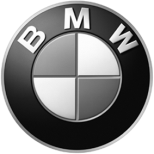 Radość z jazdy uchwycona na filmie: BMW M235i Coupe na planie „Drift Mob” w Kapsztadzie.Profesjonalni kierowcy-kaskaderzy oraz hollywoodzki koordynator efektów specjalnych i kaskaderskich Mic Rodgers („Szybcy i wściekli”) inscenizują w centrum południowoafrykańskiej metropolii perfekcyjnie wyreżyserowany pokaz driftingu – a w kręconym przy tym filmie akcji gwiazdą jest model przygotowany przez M Performance dla uświetnienia premiery platformy online www.bmw.com/BMWstories w dniu 30 lipca 2014 r.Monachium. BMW serii 2 Coupe wznosi typową dla marki radość z jazdy na zupełnie nowy poziom. Najbardziej sportowy samochód w segmencie kompaktowym premium fascynuje potężnym napędem oraz ekstremalną zwinnością i fenomenalnymi własnościami jezdnymi. BMW M235i Coupe (średnie spalanie: 8,1 l/100 km, średnia emisja CO2: 189 g/km), które pozwala się cieszyć niezrównanymi doświadczeniami z nadzwyczajnie dynamicznej jazdy, zaprezentowało ostatnio w centrum południowoafrykańskiej metropolii Kapsztad spektakularny pokaz możliwości. Ulice miasta stały się sceną dla przedstawienia „drift mob show”, w którym poza BMW M235i Coupe wzięli udział zawodowi kierowcy-kaskaderzy i hollywoodzka ekipa filmowa, która uwieczniła to sensacyjne wydarzenie w formie filmu. 30 lipca 2014 r. wideo pokazujące „drift mob” z samochodem BMW M Performance będzie mieć swą premierę na nowej platformie komunikacji www.bmw.com/BMWstories.Zjawisko o nazwie „flash mob” już od dawna awansowało do grona zwyczajnych, nie budzących sensacji, ale „drift mob” to prawdziwa nowość, wymagająca specjalistycznych umiejętności za kierownicą – i bardzo wyjątkowego samochodu. Oba te warunki spełniono w Kapsztadzie. Pięć BMW M235i Coupe w kolorze Melbourne Red przejechało przez centrum miasta, by nagle i z pozoru spontanicznie przekształcić skrzyżowanie z ruchem okrężnym w prawdziwą filmową scenę. Kierowało nimi pięciu spośród najlepszych i najbardziej doświadczonych kaskaderów, nadzorowanych przez hollywoodzką legendę Mica Rodgersa („Szybcy i wściekli”). Wynik to perfekcyjnie wyreżyserowane i zgrane wideo z mnóstwem dymu z opon, wywołujące gęsią skórkę i stawiające włosy na sztorc, ale nie objęte żadnymi restrykcjami dotyczącymi wieku widzów.Film akcji – drift mob – w Kapsztadzie: najlepsi kierowcy Hollywood za kierownicami najzwinniejszego samochodu klasy kompaktowej.Konstrukcja i charakterystyka jezdna BMW serii 2 Coupe są unikatowe w segmencie kompaktowym i właśnie fascynacja nimi jest bazą, na której powstał film „Drift Mob”. W końcu spotkanie na rondzie w Kapsztadzie służyło tylko jednemu celowi: zsynchronizowanemu, zaprezentowanemu w kinematograficzny sposób driftingowi opartemu na wywołanej rozmyślnie i doskonale kontrolowanej nadsterowności w niezwykle dynamicznych manewrach skrętu. To dlatego, gdy zastanawiano się nad „obsadą” głównej roli, wybór padł natychmiast na BMW M235i Coupe. 6-cylindrowy, rzędowy silnik tego auta wyposażony w technologię M Performance TwinPower Turbo, jego napęd na tylne koła i doskonałe wyważenie – wszystko to razem ma decydujący wpływ na radość z jazdy wartą sfilmowania. A gdy za kierownicami – i w charakterze „siłowników” naciskających na pedały gazu – zasiedli prawdziwi mistrzowie trików samochodowych, kontrolowane uślizgi tylny kół szybko zmieniły się w artystyczny choreograficznie kontredans, taniec figurowy na asfalcie. Kierowcom nie potrzeba było wiele czasu, by się przyzwyczaić, wjeździć w BMW M235i Coupe. „Wykonanie czystego driftu tym autem jest zaskakująco proste” – mówi Rhys Millen, zawodowy kierowca-kaskader z Nowej Zelandii, który w 2005 r. zdobył tytuł mistrza w Formula Drift, i który już od dekady regularnie dostarcza hollywoodzkim produkcjom filmowym zapierających dech w piersiach akcji na czterech kołach. „Rozkład mas, układ kierowniczy, hamulce – wszystko jest po prostu idealne do tych celów.” A jego szwedzki kolega Samuel Hübinette, niegdyś kierowca wyścigowy w serii samochodów turystycznych i rekordzista w mistrzostwach Formula Drift, dodaje: „Ten samochód ma perfekcyjny rozstaw osi, dobre zawieszenie – i to doskonale zestrojone.”Entuzjastyczne wypowiedzi zawodowych kierowców na temat dynamicznego charakteru BMW M235i Coupe nie są zaskoczeniem. Maksimum zwinności, najwyższa precyzja prowadzenia i wyjątkowo emocjonalny charakter to typowe cechy samochodu z serii M Performance. BMW M235i Coupe łączy w sobie moc 3-litrowego, 6-cylindrowego, rzędowego silnika, który zapewnia równomierny poziom mocy aż po najwyższe obroty, z tylnym napędem i dosłownie idealnym rozkładem masy między osie – 50:50. Ponadto dogłębna wiedza wyścigowa BMW M GmbH pozwoliła dostosować zarówno technologię zawieszeniową tego konkretnego modelu oraz aerodynamikę jego nadwozia do wyczynowych możliwości jednostki napędowej. Efektem jest fascynująco wyczynowa ogólna charakterystyka BMW M235i oraz własności jezdne, które precyzyjnie poddają się kontroli aż po granice fizyki.Film wideo ze sceny drift mob w sieci www: hollywoodzka ekipa filmowa realizuje inscenizację BMW story, obsadzając BMW M235i Coupe w roli głównej.Aby ukazać wyczynową charakterystykę BMW M235i Coupe jako trzymające w napięciu przedstawienie, zarówno kaskaderskie sceny, jak i zdjęcia filmowe realizowano ściśle według scenariusza. Śmietanka hollywoodzkich kaskaderów i realizatorów filmów akcji zasiadła za kierownicami oraz za kamerami, a wszystko odbywało się pod dyrekcją koordynatorów scen kaskaderskich Mica Rodgersa i Rileya Harpera, którzy w trakcie swych karier zaangażowani byli w produkcję nie Tylko filmu „Szybcy i wściekli”, ale także „Iron Man” czy „Mroczny rycerz powstaje”. Dyrygowali oni ekipą kierowców, którzy potrafili zmienić najmniejsze drgnienie stopy na pedale gazu, każde kopnięcie w pedał hamulca i najmniejsze ruchy kierownicą w perfekcyjną choreografię „kręcenia pupami”, w najpiękniejszą formę ścierania gumy i wysyłania sygnałów dymnych z opon. Poza Rhysem Millenem i Samuelem Hübinette, w skład ekipy „Drift Mob” wchodzili jeszcze dwaj mistrzowscy kierowcy Formula Drift – Conrad Grunewald i Daijiro Yoshihara oraz kierowca-kaskader Rich Rutherford, który do tej pory wystąpił w przeszło 200 filmach. Dla koordynatora kaskaderskiego Rileya Harpera ten kwintet był idealnym wyborem: „To był doskonale skoordynowany zespół, w którym każdy zawsze wiedział dokładnie, jak i gdzie jadą pozostali” – mówi.Ale dla przechodniów, których zaszokował niespodziewany spektakl driftu na rondzie w centrum Kapsztadu, zamkniętym dla ruchu na krótko przed inscenizacją, było to prawdziwe zaskoczenie. Póki nie pojawiły się samochody z kamerami, nie byli w stanie się zorientować, że ten na pozór spontaniczny pokaz jazdy był w rzeczywistości precyzyjnie zaplanowanym i zrealizowanym nagraniem wideo. Każdy manewr pokazany w filmie „Drift Mob” został wykonany dokładnie zgodnie z planem, bez wykorzystania trików komputerowych czy jakichkolwiek innych form postprodukcji i obróbki filmu – wyłącznie w oparciu o niepodrabialny charakter i niesamowite reakcje BMW M235i Coupe.Film nagrany w Kapsztadzie jest prezentowany na nowej platformie komunikacji online www.bmw.com/BMWstories od 30 lipca 2014 r. Na tej platformie fani marki będą mogli nie tylko zaznajomić się z paletą modeli BMW, ale też podzielić się własnymi doświadczeniami w formie zdjęć i filmów. Równolegle z premierą filmu „Drift Mob”, na stronie pojawią się inne krótkie filmy, w tym „za kulisami” nagrania w Kapsztadzie oraz niesamowity tutorial pod tytułem „Rhys Millen uczy precyzyjnego prowadzenia”, w którym ten nowozelandzki kierowca-kaskader, siedząc za kierownicą BMW M235i Coupe wykonuje imponujące pokazy, jak bezpiecznie wykorzystywać dynamiczny potencjał samochodu z serii BMW M Performance – czerpiąc z tego maksimum radości z jazdy.BMW Group PolskaAdres:Ul. Wołoska 22A02-675 WarszawaTelefon*48 (0)22 279 71 00Fax+48 (0)22  331 82 05www.bmw.pl W przypadku pytań prosimy o kontakt z:Katarzyna Gospodarek, Corporate Communications ManagerTel.: +48 728 873 932, e-mail: katarzyna.gospodarek@bmw.plBMW GroupBMW Group, reprezentująca marki BMW, MINI i Rolls-Royce, jest jednym z wiodących na świecie producentów samochodów i motocykli w segmencie premium, a także dostawcą wysokiej jakości usług finansowych i mobilnościowych. Ten międzynarodowy koncern obejmuje 29 zakładów produkcyjnych i montażowych w 14 krajach oraz międzynarodową sieć dystrybutorów z przedstawicielstwami w ponad 140 krajach.W roku 2013 firma BMW Group sprzedała około 1963 mln samochodów oraz 115 215 motocykli na całym świecie. Dochód przed opodatkowaniem za rok finansowy 2013 wyniósł 7,91 mld euro, a obroty wyniosły 76,06 mld euro. Na dzień 31 grudnia 2013 r. globalne zatrudnienie w przedsiębiorstwie wynosiło 110 351 pracowników.Sukces BMW Group od samego początku wynika z myślenia długofalowego oraz podejmowania odpowiedzialnych działań. Dlatego też przedsiębiorstwo stworzyło politykę równowagi ekologicznej i społecznej w całym łańcuchu dostaw, pełnej odpowiedzialności za produkt i jasnych zobowiązań do oszczędzania zasobów, która to stanowi integralną część jego strategii rozwoju.www.bmwgroup.com Facebook: http://www.facebook.com/BMW.PolskaTwitter: http://twitter.com/BMWGroupYouTube: http://www.youtube.com/BMWGroupviewGoogle+: http://googleplus.bmwgroup.com